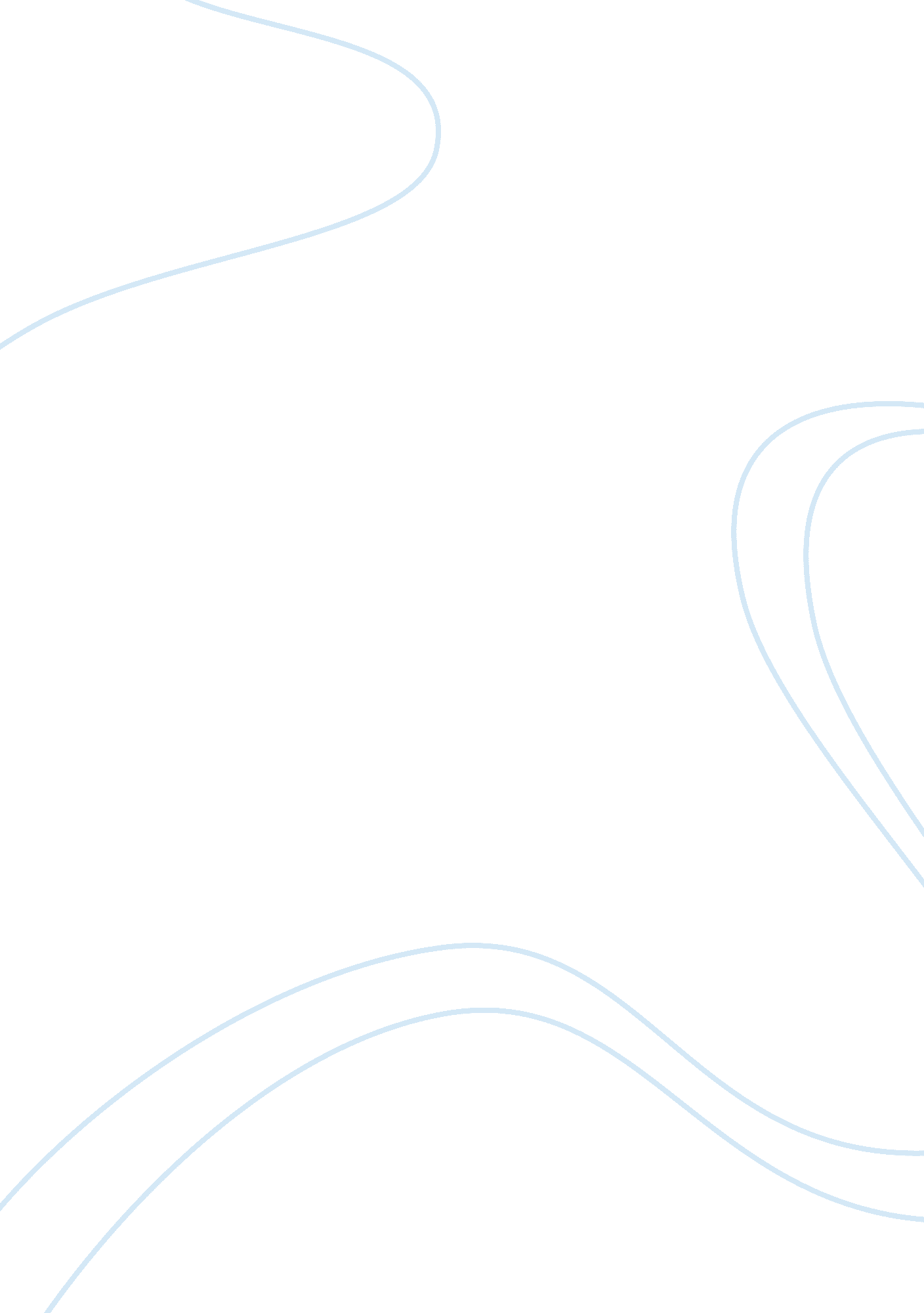 Research essay on being pro abortionFamily, Abortion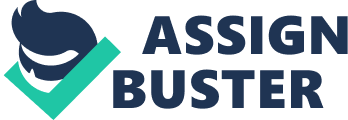 Research Essay on Pro-AbortionEvery woman should have the opportunity to determine if they would want to keep their child or abort it. Growing up in today’s society, I find myself in anenvironmentwhere kids are having kids, parents who aren’t capable to raise a child are having kids, and victims of sexual assault are having kids. And in most cases, the child ends up living a life that isn’t too well. This leads to children being neglected, abused, homeless, hungry and more importantly unloved. Imagine a woman not being allowed to have an abortion. Abortions eliminate the risks of all of those tragedies happening. The problem shouldn’t be killing an egg that isn’t fully yet involved into a baby. The problem should be having children but later neglecting or mistreating them to the point where they can’t be a happy child. Sometimes you hear parents saying, “ I wish I would have waited. ” or even worse “ I don’t think I can do this. ” For a lot of pregnancies, they aren’t planned. If we don’t allow for abortions to continue to be legal that simply means we are allowing for unfit parents to have kids and by doing this we are failing our children. I was taught to eliminate a problem before it escalates or before it becomes too late. We often hear stories about parents harming their children because the child might have cried too much or whined too much. Why should the child have to suffer? Why should a child be harmed in the first place? We can’t justify abortions not being legal. I feel that a human is born. Until then, you should be allowed to make the decision on whether or not you want to abort your child until it is too late. It’s a women’s right. A father can run away from his child but the mother will be there forever. The grandma might not care or the uncle might not be there but the mother will always be around. When we actually think about it, abortion isn’t as bad as we make it seem. It’s simply an alternative for a lifestyle that a person is trying to avoid. A person can’t raise a child to their best abilities if they never wanted the child to begin with. There will never be truehappinessor true love for that child. This is why I take the stand for pro-abortion. Every woman should have the right to decide what they want to do with their body. With shows like “ 16 and Pregnant” or “ Teen Mom”, we’re showed the struggles of being a teen mother but, we also notice that most of the mothers on Teen Mom are well off. Not only are they getting paid for being on the show but they have the assistance of others- most of them. But that’s not the case for many teens in the real world. USA Today reported that, “ About 7% of teen girls got pregnant in 2006, a rate of 71. 5 pregnancies per 1, 000 teens. That's up slightly from 69. 5 in 2005, Guttmacher says. In 1990, when rates peaked, about 12% got pregnant. USATODAY)” Teen pregnancies are on the rise whether we can accept the fact or not. We shouldn’t be allowed to push a child into becoming a mother by eliminating abortions. Not only are we risking an unfit life for the child, we are also telling our teens that once you get pregnant having the bay is the only option when that is certainly not true. Amongst the group of teen pregnancies, we can’t forget about the minority group that isn’t lucky enough to get help from their parent. Prochoice states, “ Low-income women and women in diverse communities are more adversely affected by limited access. For example, low-income women often lack the funds necessary for an abortion, which can delay their care(prochoice). ” These teens have to rely on government assistance and fastmoney(stripping, drug dealing, prostituting, stealing, etc). The odds are already against them for the simple fact that they are minorities, they don’t have it all and they have to work harder than the next person. Having a child that they wouldn’t want makes the situation worse for both the child and the mother. Struggling to pay for an abortion beats struggling to raise a child for eighteen years. USA Today also states that, " The issue here is clearly that we have a lot of teenagers who are having sex, but they aren't careful enough at contraception to avoid pregnancy," says Sarah Brown, executive director of the nonprofit National Campaign to Prevent Teen and Unplanned Pregnancy, who has seen Guttmacher's numbers. (USATODAY)” If teens aren’t wise enough to practice safe sex, how can we assume that that they will be wise enough to make the right decisions when raising their child. If we become anti-abortion, we’re sealing the deal for teens to have kids whether they want too or not. With the issue of abortion, one’s attitude toward it is going to be based on many things such as religious background and personal morals. There is no black and white answer to the abortion issue. Luckily we live in a country where we are able to decide for ourselves whether something is morally right or wrong. Thus, ultimately, the choice is ours. As with the many other ethical issues which we are faced with in our society, it is hard to come to a concrete answer until we are personally faced with that issue. All we can do is make an effort to know all of the aspects which are involved so that we may be able to make a sound decision if we were faced with this problem in our own lives. In conclusion, it is clear that although some things are important in order to save a life, I truly believe a woman should have the right to end the life of her unborn child if it's any inconvenience at all. Even though it is stopping a beating heart, and the baby can feel pain at 20 weeks, I feel the convenience of the irresponsible mother is WAY more important. 